A.L. Mebane Middle School PTSA Agenda  August 11, 2023 - 10 AM  ZOOMmeet.google.com/eug-dxew-rokSchool Phone: (386) 462-1648Email: mebanemiddleptsa@gmail.comSchool Website: https://www.sbac.edu/mebaneSocial Media: https://www.facebook.com/MebaneMiddleSchoolPTSASchool Store!  https://mebanemiddle.memberhub.com/storeCALENDAR:Get SGA calendar/past events: Shoe Drive with UF SGA, gloves, scarves, hats for homeless, spirit week, pajama day before christmas. 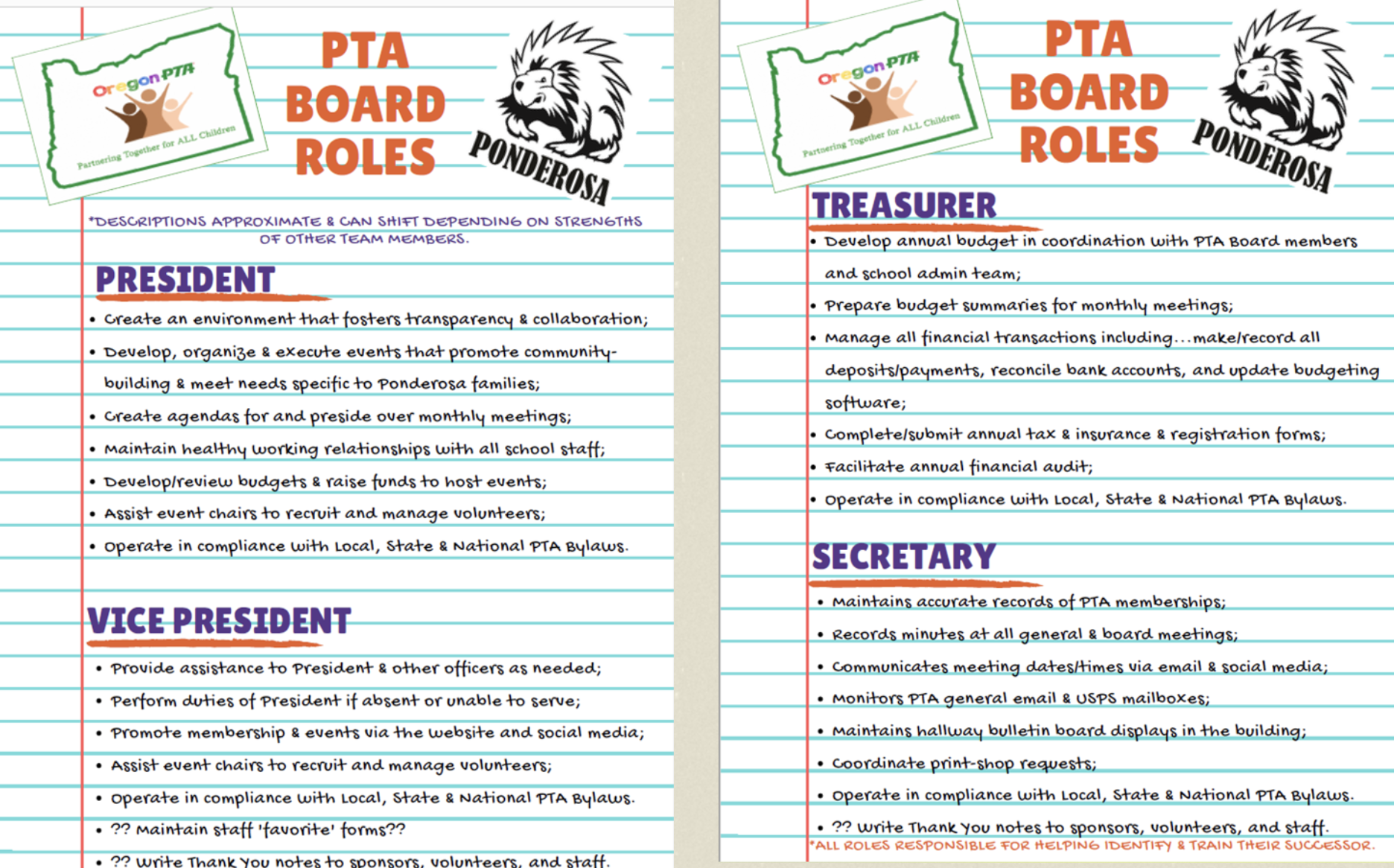 Welcome2023/24 Officer Elections Congrats to last years board who increased membership and won an award at state levelVoting Radiant Credit UnionTill end of August1st PTSA MeetingSept 14 @ 5PM, before Open House 6-730pmNew Board to Meet Mr. Gamble & setup next dateTime/Next meeting/Zoom? What times work best?We all need to pay our dueshttps://floridapta.org/Forms for all thingsPRESIDENTUpdate bylaws? renewed?Holly checkingVPAssist PresTREASURERNeeds to sign bank and get accessGet box from Kelly/CardInsurance? Every 2 years?When last paid? October?Money in account?~$850-shirt orders? Pay taxes?November?Get Audit from KellyTshirts-Spent $600 on 50 shirts-ordering 25 more for teachers and Sept Open House. Will look into other options after this order.   MEMBERSHIPACCPTA UpdatesEmails to accountWhen are dues do?$3.50 goes to state and natl for dues, so we are raising dues to $6 & $5Can we do a membership/tshirt/yearbook combo?Bailey to ask? Membership DriveMustache? Forms made in the google driveEVENTS/
FUNDRAISERSPop Tab Challenge with High SpringsWho to contact? Kelly working onCollect in October & February?Shirt Orders (again) Place on the store, $20? Or keep $15Happy Birthday SignOn site, $10, Bailey will do the updatesTeacher Appreciation Week May dates? Spirit Nights  Moes, McD, Dominoes? Need to call and schedule. MemberHub/GivebacksNeed to give invite to No Fuss FundraiserFunny to get people involved?Water Bottles for LibraryNestle Donations (?) contact?Hydration stationsCalm RoomsSOCIALNeed to push more to ACSCB pageGet school calendar of eventsHolding internet safety and awareness for parentscreen time limits/non-screentime funTEACHER REQUESTS:AUGUSTBack to School BreakfastMonday before 1st Day, 8am for their meetingChris @ McD Donated food for 30 people (oatmeal, sausage and egg biscuits)Principal/Mrs bailey to send email to teachers 1st Board Meeting: Officer Elections First/Second week of schoolBoard to Meet PrincipalMeet the Teacher (PTSA table)Days before 1st DaySet up tableorder shirts/setup shirtsMagnetsVolunteer Sign up SheetPTSA handouts with dates?Moms make some muffinsRonald McDonald TabsRun Times?? Collection Points?Shirts (BEC Creations in Trenton, FL)She sells them to us for $12 for front & back (Kathy Provided design or she will do it)SEPTEMBERThursday, Sept 141st PTSA Meeting at Open House5pmOCTOBERSpirit night?NOVEMBERSpirit night?DECEMBERSpirit night